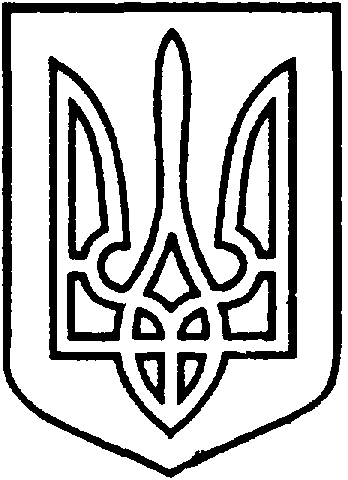 УКРАЇНАВІЙСЬКОВО-ЦИВІЛЬНА  АДМІНІСТРАЦІЯМІСТА  СЄВЄРОДОНЕЦЬК  ЛУГАНСЬКОЇ  ОБЛАСТІРОЗПОРЯДЖЕННЯКЕРІВНИКА ВІЙСЬКОВО-ЦИВІЛЬНОЇ  АДМІНІСТРАЦІЇЛуганська обл., м. Сєвєродонецьк,бульвар Дружби Народів, 3207 вересня 2020  року                                                                                      № 256      Розглянувши заяву гр. Тупікіної Наталії Миколаївни (вх. № 57861 від 19.06.2020) про затвердження проекту землеустрою щодо відведення земельної ділянки та передачу її в оренду для обслуговування індивідуального гаражу, враховуючи, що на земельній ділянці знаходиться існуючий індивідуальний гараж, на підставі рішення сесії міської ради № 4842 від 03.04.2020 «Про надання гр. Тупікіній Н.М. дозволу на розроблення проекту землеустрою щодо відведення земельної ділянки для обслуговування індивідуального гаражу, за адресою:  м. Сєвєродонецьк, 32 квартал», відповідно до статей 791, 116, 123, 124 Земельного Кодексу України, статті 50 Закону України «Про землеустрій», керуючись пунктом 8 частини третьої  статті 6, пунктом 27 частини першої статті 4, Закону України «Про військово-цивільні адміністрації»,ЗОБОВ’ЯЗУЮ:  Затвердити проект землеустрою щодо відведення земельної ділянки для обслуговування  індивідуального гаражу, за адресою: Луганська обл., м. Сєвєродонецьк,                 32 квартал.	2. Передати гр. Тупікіній Наталії Миколаївні, в оренду, строком на  1 (один) рік,                             з дати прийняття цього рішення, земельну ділянку кадастровий номер 4412900000:05:030:0279, площею 0,0038 га, за адресою: Луганська обл., м. Сєвєродонецьк,              32 квартал, категорія  земель - землі житлової та громадської забудови; цільове призначення земельної ділянки -  для будівництва індивідуальних гаражів, (вид використання - для обслуговування  індивідуального гаражу).	3. Гр. Тупікіній Наталії Миколаївні укласти у письмовій формі договір оренди землі та здійснити заходи для державної реєстрації права оренди на земельну ділянку у  встановленому законодавством порядку. 	4. Гр. Тупікіній Наталії Миколаївні, протягом строку дії договору оренди землі здійснити заходи щодо реєстрації права на нерухоме майно у встановленому законодавством порядку, про  що  повідомити військово-цивільну адміністрацію міста Сєвєродонецьк Луганської області.	5.  Дане розпорядження підлягає оприлюдненню.     	6. Контроль за виконанням цього розпорядження покласти на в.о. заступника керівника ВЦА м. Сєвєродонецьк Олександра Ольшанського.Керівник  військово-цивільної адміністрації                                             Олександр СТРЮК Про передачу в оренду земельної ділянки гр.  Тупікіній Н.М. для обслуговування індивідуального гаражу, за адресою:         м. Сєвєродонецьк, 32  квартал